 			Mark West Schools PTA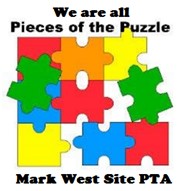 General Meeting MinutesApril 25, 2024 5:30 PM					Mark West Charter School4600 Lavell Rd, Santa RosaRoom C5/C6
In Attendance:Stacy Small				Summer SupingerSarah McCool				Kelli OsorioMelanie Dodson			Tanni KhadkaAmanda Erlendson			Katie BorioloMichelle Franci 			Jaimie SumplerLisa Allender				Erin ManlyCall to Order at 5:43 p.m.Motion to Approve Meeting Minutes of March 28, 2024: Motion made by Amanda, Summer seconds, all in favor, no oppositions or abstentionsPrincipals ReportKelli Osorio- Mark West Elementary	- 3rd and 4th grades had great field trips	- 5th grade has a two overnight field trip. They use PTA funds for the 	second day	- Track is starting, they are practicing now	- State testing is coming up	-Last assembly of the school year will be a magic show with MichelleMichelle Franci- Mark West Charter	- 8th grade went to Giants Stadium (used PTA to help pay for), it  included 	a behind the stadium tour,  they also walked across the bridge and had 	lunch at Crissy Fields	- They are also using PTA money to help pay for a luncheon for the 8th 	grade promotion group at the garden on Wed. June 5th, 12pm-2pm. The 	event is just for 8th graders and staff.	- The Charter School is out at 12:30p.m. for finals the last week of school.	- Track is starting, Mr. Garcia is the track coach, the track meet is next 	Friday at El Molino Financial Review- Tanni Khadka, TreasurerTreasurer’s Report: As the start of last month we had $18,728.61	- Deposited Income total: $7,003.09, big ones are from walkathon 	pledges	- Disbursements: $1,723.56 including the WAT DJ and a Bank Fee in the 	amount of 5.00	Balance on Hand 4/25/24: $24,003.14Ratify Payments: 5 checks (nos. 5308-5312) for a total of $1,073.63, mostly for food/entertainment: Michelle moves to ratify and Melanie seconds,  motion passes, no abstentionsFinancial Review: 7/1/23- 12/31/23, check numbers included 5273-5301 by Donna Campion	- End of December there was $2,000 for uncleared checks for field day 	which didn’t clear the bank until February,	- Balance in bank account as of 12/31/23: $16,579.16	- Correct with the Attached Recommendation	- 3 Comments: “1) the print out of the checks for this period was very helpful: 2) There were only three General Meetings during this time period, August, September and October but no quorum in October. The ratification of payments and the treasurer’s report did not happen, hopefully that took place in January for all missing months; 3) delay in completing this review was missing items so my suggestion would be to make sure everything is in order before you turn over the reviewer.”Membership Report- Amanda Erlendson, Membership ChairAmanda read Article 5, Sections 1, 2, 4(a), (e), 5(a), 5(b), 6(a), 6(b), 7, 8(a), 8(c), and 8(d) aloud in the General Meeting.  2024-2025 Nomination Report	- President: 		Stacy Small	- VP Fundraising: 	Lisa Allender	- VP Leadership: 	Melanie Bolin	- Treasurer: 		Tanni Khadka	- Secretary:		Katie Boriolo		- Executive VP:   	Lauralie Mayhew	- Historian: 		Open- Opened the nominations to the floor: No objections, the nominations are closed.  We did a voice vote with just one nominee for each position. - No objections to this procedure- All in favor, no opposed, Congrats to the New Board!!Current Membership: 177 membersFundraising- Sarah McCool, VP FundraisingWalk-A-Thon Debrief- Everyone in the room volunteered the day of helped (except for Melanie).- We have made around $37,000 but we still have to purchase prizes, pizza/popsicle parties.- Feedback regarding teacher experiences include having them on different days.  - Two classes raised more $4,000.- 193 students got pledges and participated.- Issue with the bidding app for the silent auction, sometimes said it would not allow bidding.- Sarah is working on getting an updated link for the Birthday Marquee.Parent’s Corner/Other Input- Lauralie Mayhew, Executive VP	- Parents had concerns that the side gate was open 	during the Walkathon for the 	little league to get into the homerun hut.  	- Kelli and Michelle will send out the Minutes, Katie will email the minutes when 	completed. 	- We can ask more teachers to come to the PTA meetings.   The following work orders that have been placed:Replacing faded signs and reinstalling missing signs. Installing an additional school warning sign on southbound Lavell Rd. after you turn off Old Redwood Highway.  Trimming back the bush and shrubbery of the northwest corner of the intersection of Lavell Road and Noonan Ranch Lane,Enhancing the existing 2 crosswalks at the intersection of Noonan Ranch Lane and Lavell Road and a 3rd ‘midblock’ crosswalk between the baseball fields – they will be converted to yellow ‘ladder style’ crosswalks, and Installing white yield line triangles (AKA ‘shark teeth’) ~30’ from either midblock crosswalk perpendicular line and install ‘yield here to pedestrians’ signs with an arrow pointing down to each yield line.  Upcoming PTA Meeting & Event Dates:April 25: Roundtable Pizza Dine and DonateMay 6-10th: Teacher Appreciation May 16th: Homerun Pizza Dine and DonateMay 23rd  Last PTA General MeetingAdjourn at 6:29 p.m.